MAIL DATEDear FIRST NAME,You’re one of ORGANIZATION’s closest friends.  You’re someone I turn to when help is urgently needed.	And that’s why I’m reaching out to you today.  Please take a look at the enclosed letter.  In it, I talk about how your special year-end gift can help DESCRIBE HOW A BENEFICIARY, CAUSE OR ORGANIZATION ARE HURTING NOW.You’ve been so generous for so long.  Which is why I hope I can count on you for a special year-end gift.Please take a moment to read the enclosed letter and learn how your generous gift before December 31st can DESCRIBE OUTCOME YOUR ORG CREATES.  I’m so grateful for your friendship, and hope you can send in a gift today.Best,NAMETITLEPrepared for: Donor Name








Donor NameStreet AddressCity, State ZipThank you for your tax-deducible gift! Please return this form and your check to Organization Name, Organization Address. 

To give by credit card, complete the form below.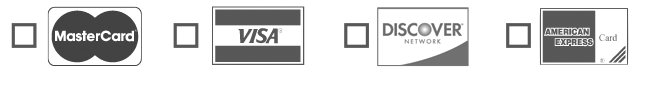 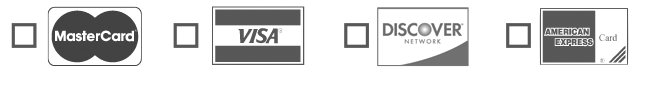 